PŘIHLÁŠKAVÝBĚR DOČASNÝCH ZAMĚSTNANCŮ* Uveďte příslušný jazykV případě potřeby přidejte další řádky.V případě potřeby přidejte další řádky.V případě potřeby přidejte další řádky.8.2 Kritéria předběžného výběruPopište svou odbornou praxi a uveďte, jak souvisí s následujícími kritérii výběru uvedenými v bodě 5.1 výzvy k vyjádření zájmu. Máte nejméně osmiletou praxi v oblasti řízení komunikace v dobách krize, včetně prokazatelných výsledků v oblasti vytváření komunikačních nástrojů krizového řízení a poradenství pro vrcholné vedení v dobách krize? Ne AnoPokud ano, uveďte následující: V případě potřeby přidejte další řádky.Máte nejméně dvouletou praxi v oblasti komunikace ve finančních službách, včetně prokazatelné schopnosti zabývat se technickými otázkami finančního sektoru? Ne AnoPokud ano, uveďte následující: V případě potřeby přidejte další řádky.Máte prokazatelné zkušenosti s vypracováváním tiskových zpráv, brífinků, odpovědí novinářům atd., a zejména schopnost vyjádřit jednoduchým jazykem záležitosti, které jsou technicky složité a politicky citlivé? Ne AnoPokud ano, uveďte následující: V případě potřeby přidejte další řádky.Máte prokazatelné zkušenosti s vytvářením komunikačních strategií a komunikačních plánů? Ne AnoPokud ano, uveďte následující: Máte prokazatelné zkušenosti s komunikační činností v politickém prostředí? Ne AnoPokud ano, uveďte následující: V případě potřeby přidejte další řádky.Máte prokazatelné zkušenosti s prací v oblasti tiskových záležitostí v mezinárodních organizacích a/nebo subjektech, včetně orgánů, agentur nebo subjektů EU, a s řízením vztahů se širokou škálou dalších mezinárodních organizací v komunikačním prostředí? Ne AnoPokud ano, uveďte následující: V případě potřeby přidejte další řádky.PROHLÁŠENÍJá, níže podepsaný/podepsaná, prohlašuji, že:a) jsem občanem/občankou členského státu Evropské unie;b) v plném rozsahu požívám svých občanských práv;c) splnil/splnila jsem veškeré zákonné povinnosti týkající se vojenské služby;d) splňuji požadavky na bezúhonnost vyžadované pro příslušnou náplň práce;e) informace uvedené výše a v přílohách jsou pravdivé a úplné.Jsem si vědom/vědoma, že mám předložit doklady potvrzující údaje uvedené v přihlášce.Jsem si vědom/vědoma, že jakékoliv nepravdivé tvrzení může učinit mou přihlášku neplatnou a/nebo případně vést ke zrušení smlouvy v souladu s článkem 50 pracovního řádu ostatních zaměstnanců Evropské unie.(datum)	(jméno a podpis)NEŽ TENTO DOKUMENT PŘIPOJÍTE K ÚPLNÉ PŘIHLÁŠCE, PODEPIŠTE JEJ A ULOŽTE JEJ VE FORMÁTU PDF.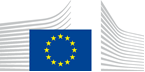 EVROPSKÁ KOMISEVýběrové řízení č. COM/TA/FISMA/22/AD8PŘIHLÁŠKU MUSÍTE VYPLNIT CELOU. POKUD TAK NEUČINÍTE, MŮŽE BÝT VAŠE PŘIHLÁŠKA ZAMÍTNUTA.PŘIHLÁŠKU MŮŽETE VYPLNIT VE SVÉM JAZYCE 1, JÍMŽ MŮŽE BÝT KTERÝKOLI Z 24 ÚŘEDNÍCH JAZYKŮ EVROPSKÉ UNIE, S VÝJIMKOU BODU 8.2, KTERÝ MUSÍTE VYPLNIT V ANGLIČTINĚ.VEZMĚTE PROSÍM NA VĚDOMÍ, ŽE DO CELÉ VAŠÍ PŘIHLÁŠKY BUDOU NAHLÍŽET ČLENOVÉ VÝBĚROVÉ KOMISE (V PRŮBĚHU VÝBĚROVÉHO ŘÍZENÍ) A ZAMĚSTNANCI PERSONÁLNÍCH ÚTVARŮ EVROPSKÉ KOMISE (PŘI PŘIJETÍ DO ZAMĚSTNÁNÍ V PŘÍPADĚ, ŽE VE VÝBĚROVÉM ŘÍZENÍ USPĚJETE), KTEŘÍ PRACUJÍ V OMEZENÉM POČTU SPOLEČNÝCH JAZYKŮ.JESTLIŽE VE VÝBĚROVÉM ŘÍZENÍ USPĚJETE A BUDETE ZAŘAZENI NA SEZNAM ZPŮSOBILÝCH UCHAZEČŮ, PŘIJÍMAJÍCÍ ÚTVARY VÁS POŽÁDAJÍ O PŘEKLAD PŘIHLÁŠKY DO ANGLIČTINY, POKUD JSTE JI VYPLNILI V JINÉM JAZYCE. 1.Příjmení Rodné příjmení (případně)Jména 2.Adresa(případné změny co nejdříve oznamte)E-mailTel. do zaměstnáníTel. domůMobilní tel.Jméno a telefonní číslo osoby, která má být kontaktována, pokud nebudete k zastiženíJméno a telefonní číslo osoby, která má být kontaktována, pokud nebudete k zastižení3.Místo a země narození:Datum narození(dd/mm/rr)Nynější STÁTNÍ PŘÍSLUŠNOST (je-li dvojí, uveďte obě)4.PohlavíMŽ5.Znalost jazykůJazykyJazyk 1(*):      Jazyk 1(*):      Jazyk 1(*):      Jazyk 1(*):      Jazyk 2(*):      Jazyk 2(*):      Jazyk 2(*):      Jazyk 2(*):      Jazyk 2(*):      Jazyk 3(*):      Jazyk 3(*):      Jazyk 3(*):      Jazyk 3(*):      Jazyk 3(*):      Jazyk 4(*):      Jazyk 4(*):      Jazyk 4(*):      Jazyk 4(*):      Jazyk 4(*):      JazykyČteníPsaníPoslechMluveníMluveníČteníPsaníPoslechMluveníMluveníČteníPsaníPoslechMluveníMluveníČteníPsaníPoslechMluveníVÝBORNÉVELMI DOBRÉDOBRÉUSPOKOJIVÉZÁKLADNÍDalší jazyky:6.Vysokoškolské vzděláníNázev a sídlo instituce(město, země)Získaný diplom nebo osvědčeníDatum získání diplomu(den, měsíc, rok)Úplný studijní cyklus (ano/ne)Běžná délka úplného cyklu7. Všeobecné vzdělání, specializovaná odborná příprava a další vzděláváníNázev a sídlo instituce(město, země)Získaný diplom nebo osvědčeníDatum získání diplomu(den, měsíc, rok)Úplný studijní cyklus (ano/ne)Běžná délka úplného cyklu8. Odborná praxe8.1 Uveďte v chronologickém pořadí počínaje vaším současným zaměstnáním všechna pracovní místa, která jste zastávali, a úkoly, které jste vykonávali.FunkceNázev a adresa zaměstnavateleTyp úvazkuOd(den, měsíc, rok)Do(den, měsíc, rok)Povaha a popis úkolůNázev zaměstnavateleTyp úvazkuOd(den, měsíc, rok)Do(den, měsíc, rok)Povaha a popis úkolůNázev zaměstnavateleTyp úvazkuOd(den, měsíc, rok)Do(den, měsíc, rok)Povaha a popis úkolůNázev zaměstnavateleTyp úvazkuOd(den, měsíc, rok)Do(den, měsíc, rok)Povaha a popis úkolůNázev zaměstnavateleTyp úvazkuOd(den, měsíc, rok)Do(den, měsíc, rok)Povaha a popis úkolůNázev zaměstnavateleTyp úvazkuOd(den, měsíc, rok)Do(den, měsíc, rok)Povaha a popis úkolůNázev zaměstnavateleTyp úvazkuOd(den, měsíc, rok)Do(den, měsíc, rok)9.Máte zdravotní postižení, které vyžaduje zvláštní opatření při testech?Máte zdravotní postižení, které vyžaduje zvláštní opatření při testech?Ano   Ne  Pokud ano, uveďte podrobnosti a povahu zvláštních opatření, která považujete za nutná.Pokud ano, uveďte podrobnosti a povahu zvláštních opatření, která považujete za nutná.